CUADERNO SENECADurante este trimestre comenzaré a configurar el cuaderno y a probar con él, de manera que el año próximo pueda utilizarlo de forma ágil y correcta.Adjunto algunas capturas de pantalla del proceso de configuración: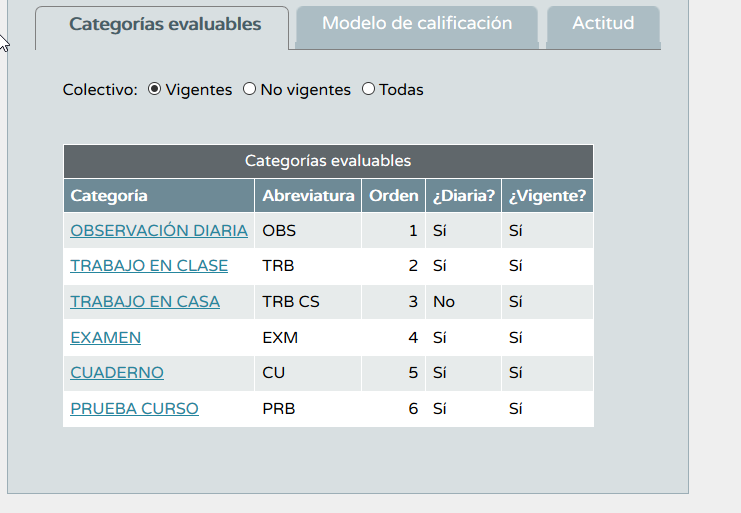 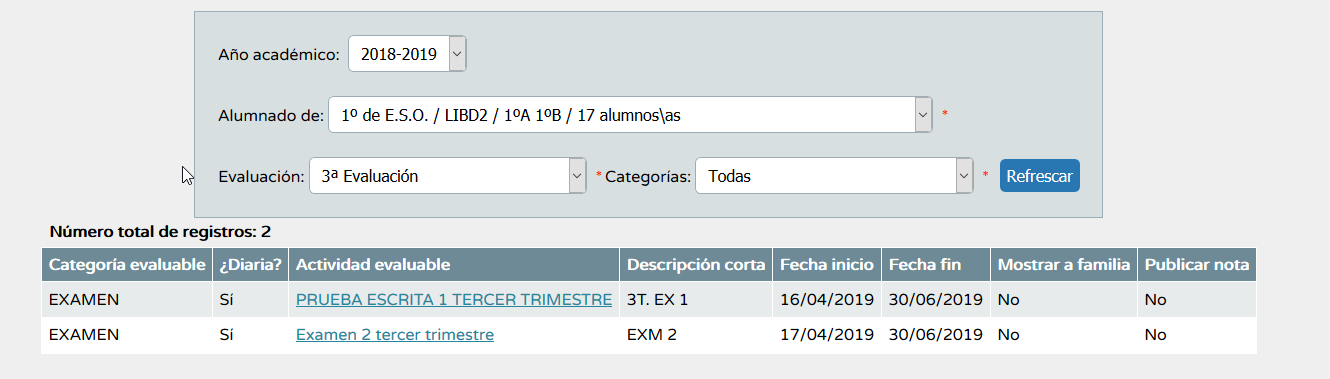 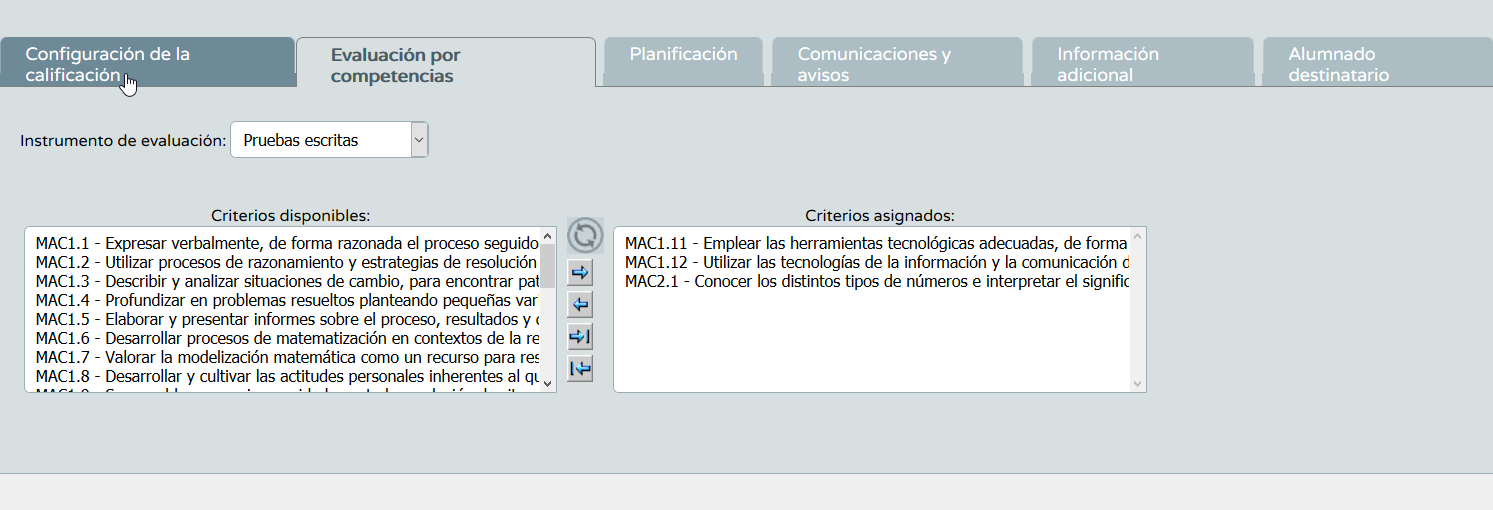 